Московский Патриархат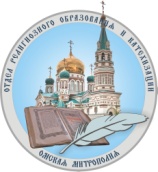 Омская митрополияОтдел религиозного образования и катехизацииг. Омск, 644099, ул. Интернациональная, д. 25, тел. (3812) 519087, 89136779623сайт www. sofia-sfo.ru,e-mail: sofia-sfo@yandex.ru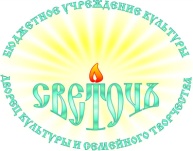 Министерство культуры Омской областиБюджетное учреждение культуры Омской области«Дворец культуры и семейного творчества «Светоч»г. Омск, 644018, ул. 1-я Шинная, д. 47, тел. (3812) 58-11-12, тел/факс (3812) 58-17-37                                        сайт: дк-светоч.рф, e-mail: dk.svetoch@mail.ru                                           Уважаемые коллеги!Омская епархия Русской Православной Церкви совместно с БУК Омской области «Дворец культуры и семейного творчества «Светоч» объявляют                           о проведении на территории Омской области регионального этапа                                              XII Международного конкурса детского творчества «Красота Божьего мира».Целью данного конкурса является духовное, нравственное                             и патриотическое воспитание подрастающего поколения, приобщение молодежи к православной культуре, а также выявление новых талантов и создание среды для творческого общения детей и юношества России, стран зарубежья.Приглашаем к участию в конкурсе учащихся общеобразовательных (средних), средне-специальных учебных заведений, учреждений дополнительного образования, воскресных школ, учреждений культуры города Омска и Омской области. Просим оказать содействие  в проведении данного мероприятия. Работы, представляемые на конкурс, следует направлять до 20 октября 2016 года по одному из адресов: 644099, г. Омск, ул. Интернациональная, 25,  здание управления Омской епархии или 644018,  г. Омск, ул. 1-я Шинная, 47, БУК Омской области «ДК и СТ «Светоч». К каждой конкурсной работе необходимо приложить заявку по форме.С полной информацией об условиях конкурса можно ознакомиться                            в документах, приложенных к данному письму, на Православном образовательном сайте Омской митрополии www.sofia-sfo.ru, на сайте БУК «Дворец культуры и семейного творчества «Светоч»  дк-светоч.рф.Руководитель ЕОРОиК Омской епархии                                                        протоиерей Димитрий ОлиховИ.о. директора БУК Омской области«Дворец культуры и семейного  творчества «Светоч»                                                                    В.А. ЛенивовЗаявка на участие в Международном конкурсе детского творчества «Красота Божьего мира»К работам обязательно прилагаются копия паспорта или свидетельство о рождении каждого участника.Работы доставляются по одному из адресов: 644099, г. Омск, ул. Интернациональная, 25,  здание управления Омской епархией или 644018,  г. Омск, ул. 1-я Шинная, 47, БУК Омской области «ДК и СТ «Светоч». в срок не позднее 20 октября текущего года По всем вопросам обращаться: sofia-sfo@yandex.ru, 8(3812) 58-11-12Исх. № «15» августа 2016 г.Руководителям муниципальных органов управления образованием, культурой       и религиозным образованиемФамилияИмяНазвание рисункаОбласть, город/селоУчреждениеВозрастЕпархияПедагогТелефон преподавателяТелефон родителя или представителяНоминация